Vyberte, vystřihněte, nalepte, co do lesa patří. 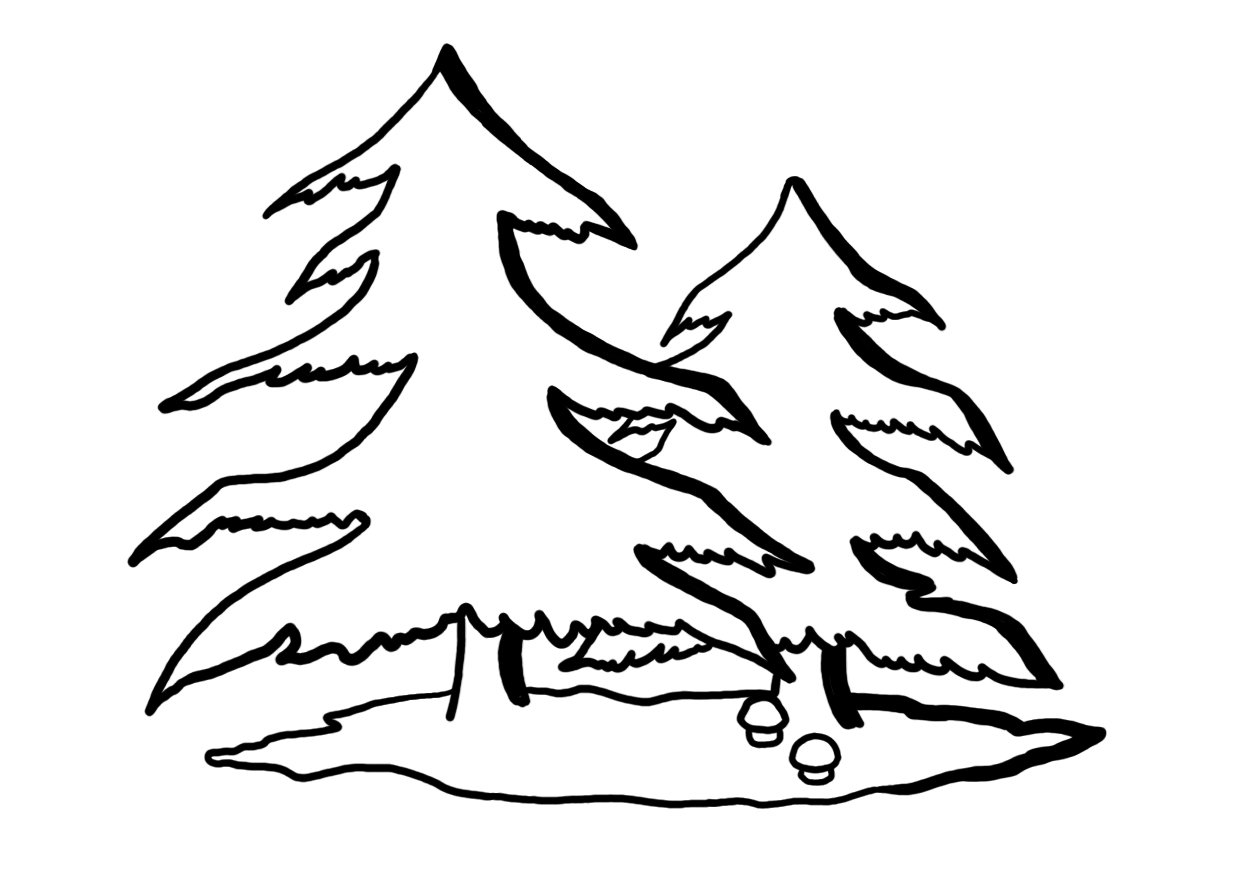 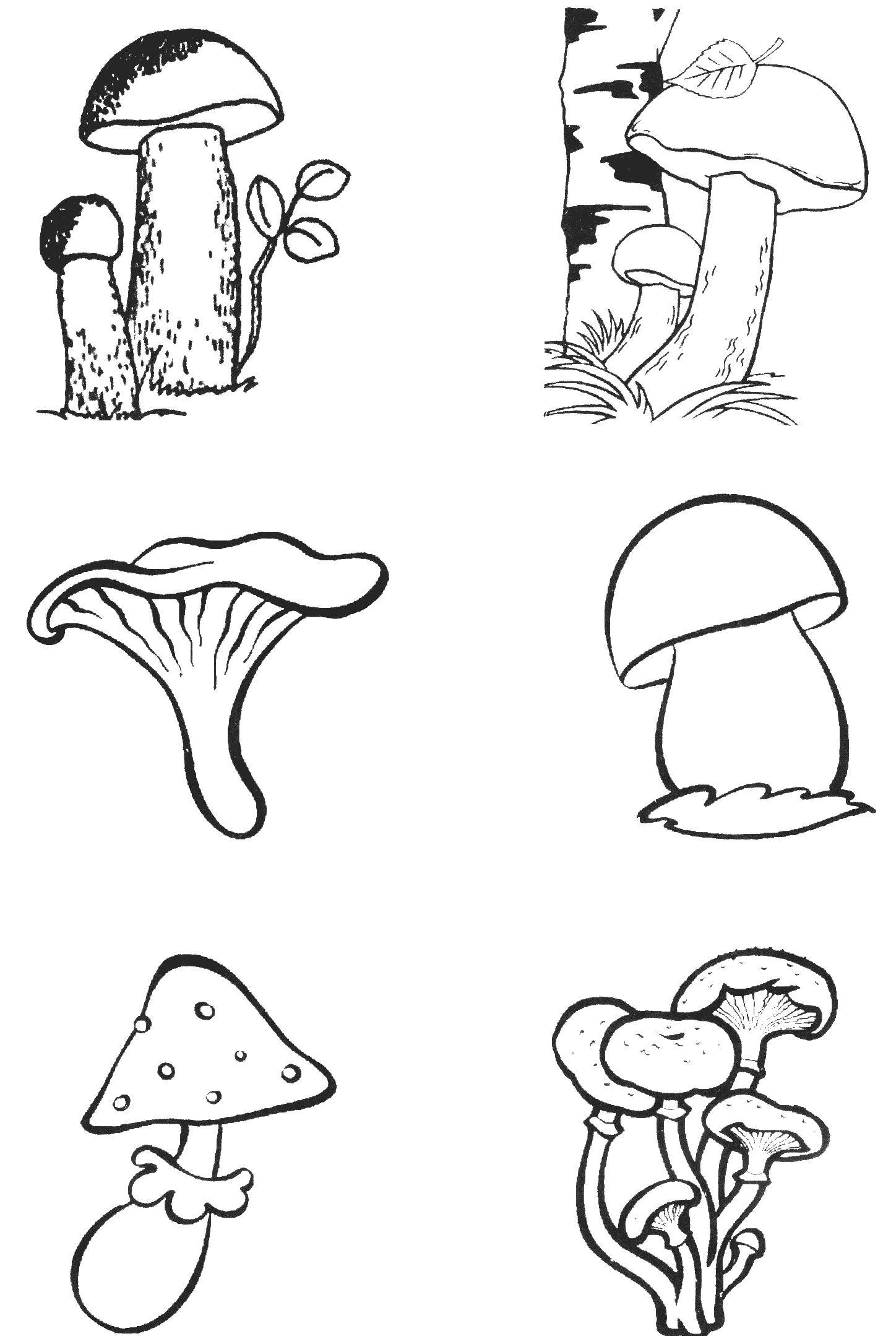 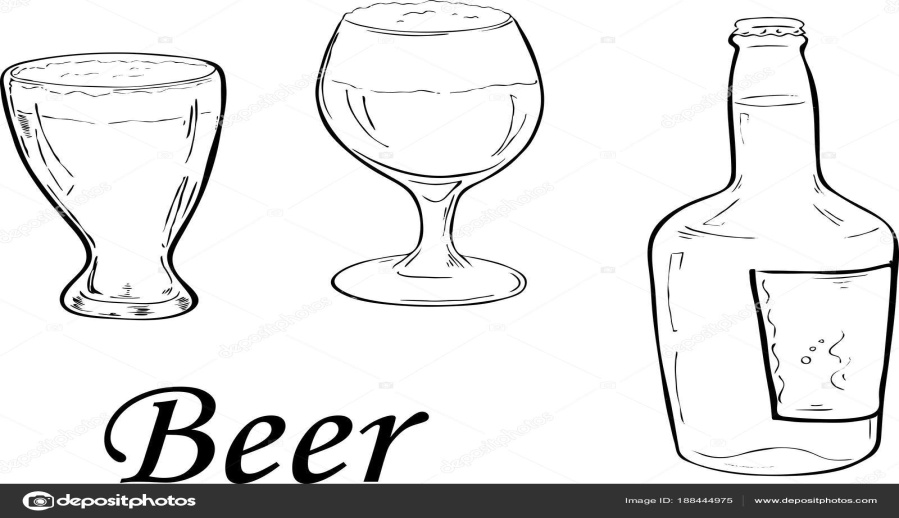 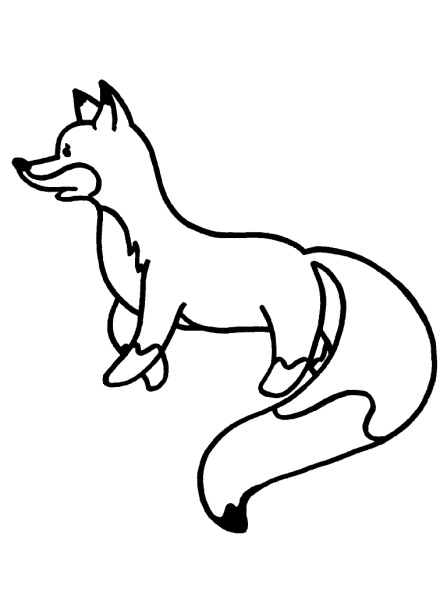 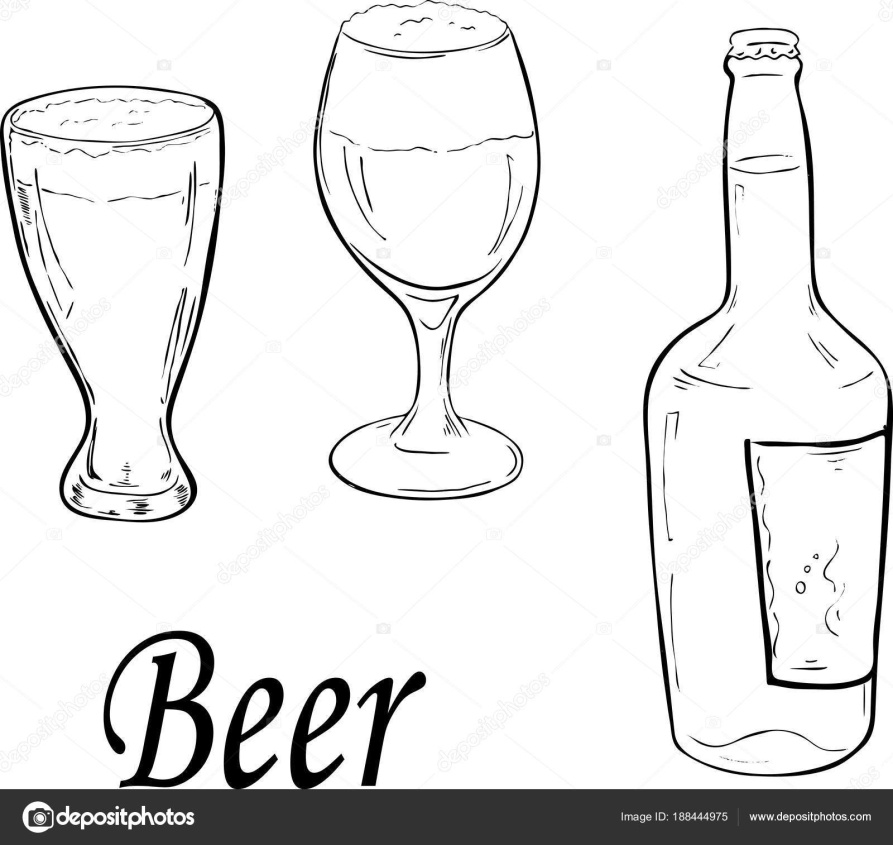 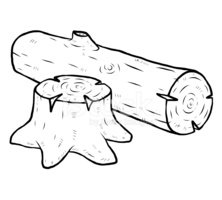 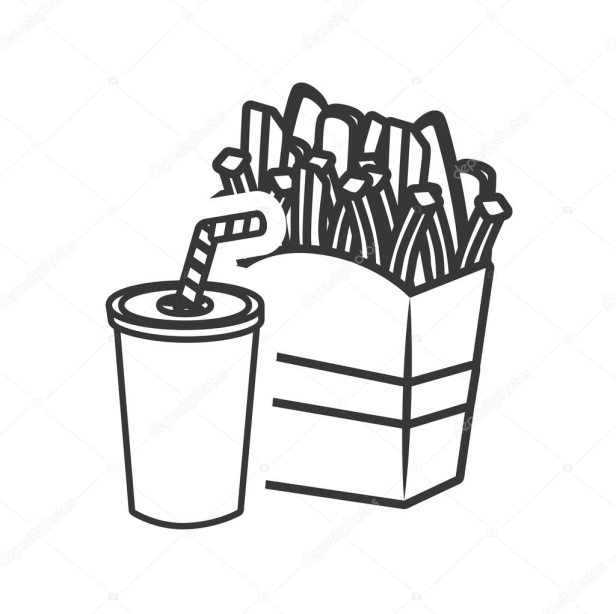 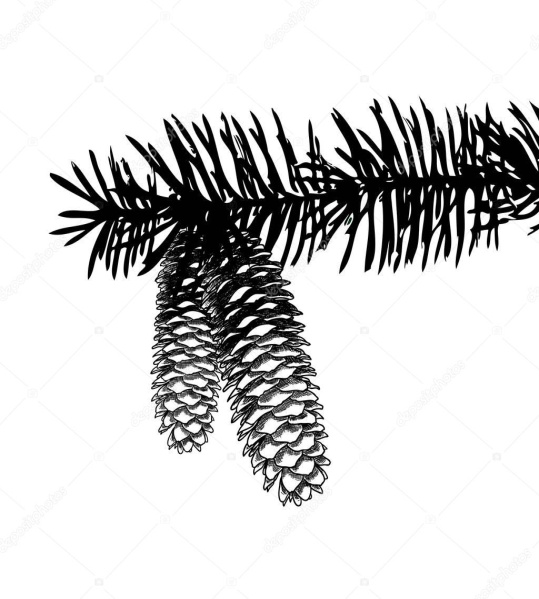 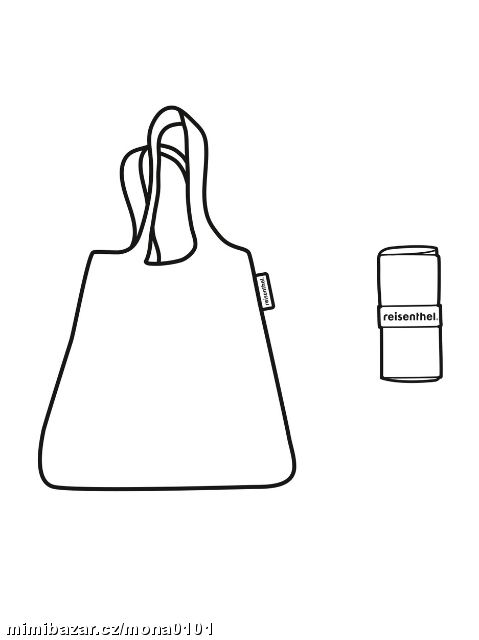 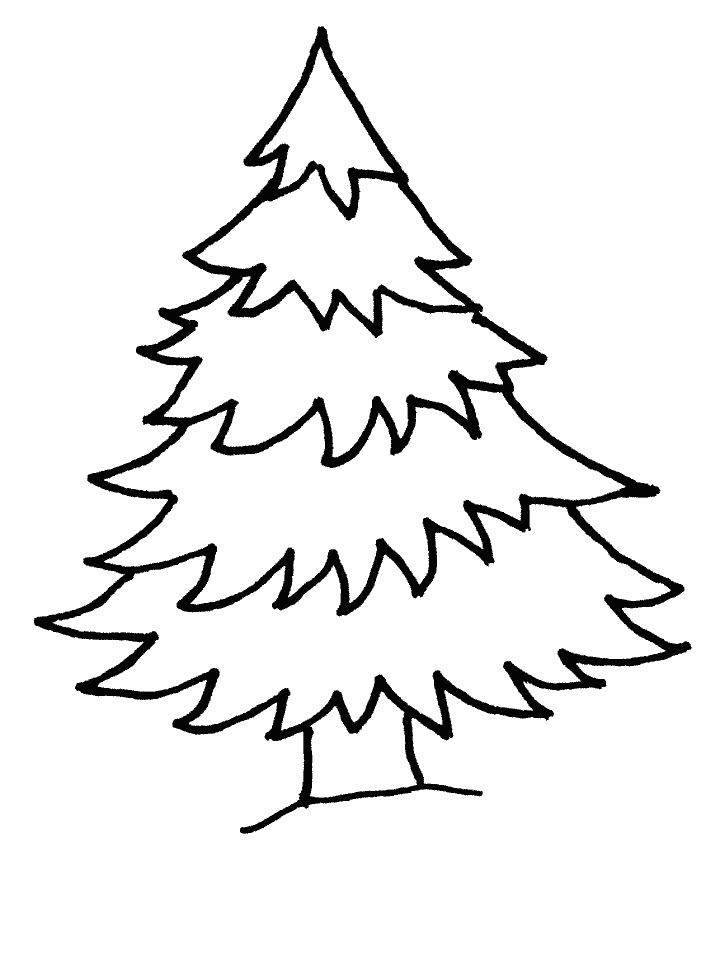 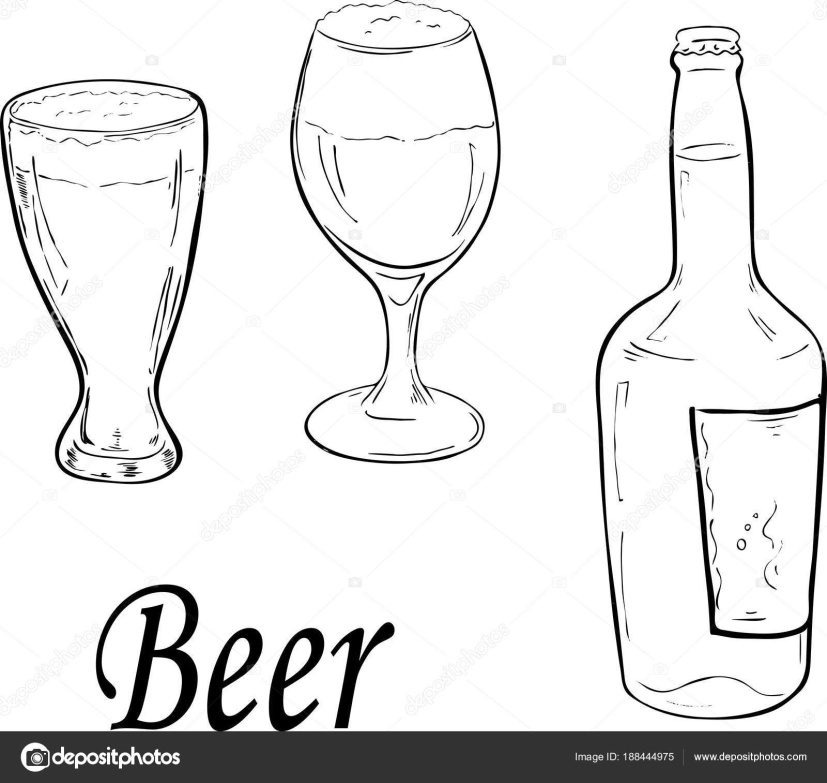 